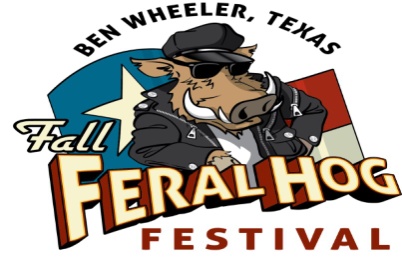 2015 Fall Feral Hog Festival • Ben Wheeler, TexasWorld Championship Wild Hog Cook-OffSaturday, Oct. 24• Ben Wheeler Festival GroundsrULES & rEGULATIONSEntry Fees: $50 fee for Best Wild Hog Meat/Best Team Showmanship Categories, a $10 fee for the Best Beans and a $10 fee Wild Hog Chili Category. Entry fees must be paid in advance, and submitted with a signed copy of the official entry form. Make checks payable to “Ben Wheeler Arts & Historic District Foundation.”The cook-off area will open 3 p.m. Friday afternoon, Oct. 23, 2015, and each team will be assigned a designated area. Vehicles are allowed in the park for unloading and loading only. A 5-acre off-site RV Parking area is available for contestants (no hook-ups). There is no electricity available for cook-off spaces. Fines will be charged to those found illegally hooked up to electricity outlets on the Ben Wheeler Festival Grounds. If you have special needs, please contact the Cook-off Director prior to the event. (Tony Elam 903.833.5750).  Each team must have their own pit and furnish their own firewood or charcoal. Electricity may not be used for cooking.Each team must provide their own wild hog meat* for cooking. All wild hog meat must be raw when brought onto the grounds and cooked while on site. Any cooked wild hog meat presented for judging found to have been brought onto the grounds precooked will automatically be disqualified from judging. Any meat brought on the grounds needs to be taken with you. DO NOT DUMP MEAT ON GROUNDS.One-quarter pound of wild hog meat must be provided to the judges for tasting.  Head Cook must arrive with wild hog meat when your team checks in, and will be inspected by director.  Containers for judging will be provided and may not contain any identifying marks. The Wild Hog Meat entry should contain MEAT ONLY.There are limited water faucets available on the grounds in the cook-off areas. It is recommended you supply your own drinking water and hand washing water.Generators will be allowed for lights only.At 8 a.m., on Saturday, Oct. 24, 2015, there will be a meeting of all head cooks at which time, the Cook-Off Director will provide instructions on the judging process. This will take place in the Cooking Area. Entries will be delivered to the Cook-Off director at 11:30 a.m. per his instructions. Judging takes place at Noon.Best Beans Category: Beans must be cooked on site. Two-quart minimum should be cooked. Two cups (16 oz) must be provided for judging.  Containers for judging will be provided. Best Wild Hog Chili: Two-quart minimum should be cooked. Two cups (16 oz) must be provided for judging.No team members will be allowed in the TASTE JUDGING AREASNo cook-off spaces will be sold to anyone less than 18 years of age.No pets (animals) allowed on grounds.There will be three (3) categories of judging:Category 1. Best Wild Hog Meat First Place:  $500 plus 3 Custom Championship Belt BuckleSecond Place:  $300 plus 2 Custom Championship Belt BuckleThird Place:  $200 plus 1 Custom Championship Belt BuckleCategory 2. Best Beans: $100 plus a PlaqueCategory 3. Best Wild Hog Chili : $100 plus a PlaqueWinners will be announced at 1 p.m. at the Pickin’ Porch. You must be present to receive your award. THE DECISION OF THE JUDGES IS FINAL.After judging, cookers are encouraged to provide samples for visitors.Each head cook is responsible for the cleanliness of the assigned area and conduct of team members and guests.  Loud music is not allowed, and will not be tolerated.All fires must be completely extinguished with water and/or soil before you leave the area. Clean up your area when the festival is over. If your area is not cleaned to its original state and your fire isn’t entirely put out, you will be charged a $20 clean-up fee. Anything left on the grounds Saturday can be picked up Monday morning, Oct. 26, between 9 a.m. and 4 p.m.After Monday, October 26, anything left behind will become the property of Ben Wheeler Arts & Historic District Foundation.BE A TEAM PLAYER, HAVE FUN & PIG OUT!For information please call 903-833-1070 or e-mail: hogfest@bwdc.netThis Cook-off is sponsored by the Ben Wheeler Arts & Historic District Foundation www.benwheelertx.com*Wild Hog Meat Only Allowed. Meat (Half Wild Hog) may be procured for $50 if ordered by Oct. 16, 2015. Call 903.833.5750 to order.